ПРЕСС-РЕЛИЗ 26-ОЙ ВЫСТАВКИ «СКРЕПКА ЭКСПО»26-я международная специализированная выставка канцелярских и офисных товаров «Скрепка Экспо»Приглашаем принять участие в 26-й международной специализированной выставке канцелярских и офисных товаров «Скрепка Экспо», которая состоится c 19 по 21 марта 2019 г. в г. Москва, МВЦ «Крокус Экспо», павильон №2, зал №10 и №11.Выставка организована ООО «Скрепка Экспо Проект», в партнерстве с МВЦ «Крокус Экспо»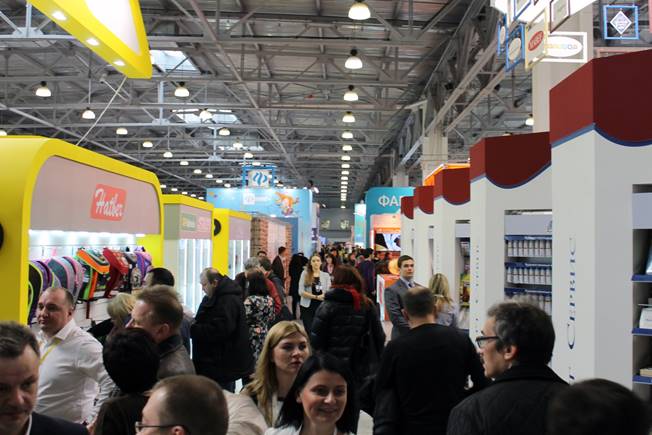 ЧТО НОВОГОВ 2019 году выставка будет проводится сразу в 2 залах «Крокус Экспо» объединенных в единое выставочное пространство. В каждый зал будет равнозначный вход для посетителей, внутренние переходы между залами будут расположены через каждые 30 метров. Таким образом экспоненты получат в два раза больше возможностей выбрать удачно расположенный стенд для своей компании.О ВЫСТАВКЕМеждународная специализированная выставка канцелярских и офисных товаров «Скрепка Экспо» — это ведущая канцелярская выставка и крупнейшая b2b-площадка в России, отражающая динамично развивающийся рынок канцелярских и офисных товаров —  канцелярской продукции, школьного ассортимента, материалов для хобби и творчества, товаров для офиса, сувенирной продукции, расходных материалов для офисной техники и т.д. Целевая аудитория сформирована с 2003 года и продолжает расширяться по настоящее время и в совокупности составляет свыше 15 000 профессионалов — участников индустрии. На площади более 12 000 кв.м сконцентрировано наибольшее количество производителей и поставщиков из России, стран Ближнего и Дальнего зарубежья.Несмотря на реалии непростого времени, канцелярско-офисная отрасль активно развивается, и не готова сдавать свои позиции. Об этом факте говорит аналитическая справка о прошедшей выставке «Скрепка Экспо. Весна 2018»: площадь выставки в сравнении с выставкой «Скрепка Экспо. Весна 2017» выросла на 20%, количество  участников 235 компаний, в том числе 40 новых, количество профессиональных посетителей также увеличилось на 20% .На выставке традиционно были  представлены новинки продукции, инновации и последние разработки отрасли. Организаторами выставки «Скрепка Экспо» созданы условия, максимально приближенные к идеальным  для:Проведения прямых переговоров поставщиков и закупщиковДемонстрации презентацийПолучения необходимой  информации и обмена опытом в бизнес-процессахПроведения мастер-классовПроведения конференций и семинаровОСНОВНЫЕ РАЗДЕЛЫ ВЫСТАВКИПисьменные принадлежностиБумага и бумажно беловые товарыКанцелярские товары для детейШкольно-письменные принадлежностиНастольные принадлежностиОрганизация рабочего места, хранение и архивация документовСувенирная и представительская продукция, деловые аксессуарыТовары для хобби и творчестваПраздничная продукцияШтемпельное оборудованиеОфисная техникаРасходные материалы для офисной техникиОборудование для презентаций, обучения, демонстрацийМебель для офисаКомпьютерные аксессуарыОфисные аксессуарыКорпоративные услугиИнформационно-аналитические СМИ о рынке канцелярских и офисных товаровПОСЕТИТЕЛИ ВЫСТАВКИАудиторию выставки составляют профессионалы отрасли канцелярских и офисных товаров, сувенирных, подарочных и других смежных индустрий, посещающие выставку с целью найти новых интересных поставщиков и выгодные условия сотрудничества и принимающие решение о закупке товаров для своих предприятий (более 90% посетителей участвуют в принятии решения о закупках!).Выставку посещают Ваши покупатели:Дистрибьюторы товаров для офиса и школы, канцтоваров и материалов для хобби и творчества (более 40% посетителей)Сотрудники отделов закупок торговых сетейПредставители розничных магазинов канцтоваров, товаров для школы и офиса, книжных и детских магазинов,  интернет-магазиновСпециалисты художественных салонов и магазинов товаров для хобби и творчестваСпециалисты компаний по обслуживанию офисовРуководители служб АХО и секретариПредставители органов федеральной власти, министерств и ведомствСотрудники рекламно-сувенирных агентств и типографийСпециалисты индустрии расходных материалов для профессиональной, офисной и домашней печатиПОЧЕМУ НЕОБХОДИМО УЧАСТВОВАТЬ В ВЫСТАВКЕВесенняя выставка – это время заключения сезонных контрактов!  «Скрепка Экспо» — это ведущая канцелярская B2B площадка, которая даст возможность:Найти новых клиентовБыть в центре деловых событийУкрепить имидж лидера отраслиВывести новую марку на рынокПообщаться со всеми партнерами в сжатые срокиВыйти на новые рынки сбытаПолучить обратную связь с целевой аудиторией и начинать работать еще до начала выставки: в маркетинговый план продвижения выставки включены рассылки информации об экспонентах, новостей, анонсов, пресс-релизов и пост-релизов и т.д. по базам данным, в которые входит более 15 000 целевых контактовСТОИМОСТЬ УЧАСТИЯ (цены действительны до 01.09.2018)Регистрационный взнос: НЕТСтоимость 1 кв.м площади (без строительства стенда) — 14 490 руб. с НДС*Стоимость застройки за 1-го кв.м стандартного стенда       4 500 руб. с НДС    Наценка за угол, остров, полуостров: НЕТНаценка за 2 этаж  70%*ВСЕ ЦЕНЫ УКАЗАНЫ С УЧЕТОМ НДС 18%.**При использовании стандартной застройки отдельно оплачивается электроподключение стенда – 4000 руб. с НДС за стенд. При использовании стандартной застройки стоимость площади плюсуется к стоимости застройки кв.м.СКИДКИ НА УЧАСТИЕДля новых и постоянных клиентов действует гибкая система бонусов и скидок:Российский производитель — 5% *Новый участник — 10% *Метраж стенда свыше 100 м — 10% *Метраж стенда свыше 130 м — 15 % **скидки распостраняются только на позицию «площадь» выставки, стоимость стандартной застройки стенда не меняется. Скидки не суммируются.